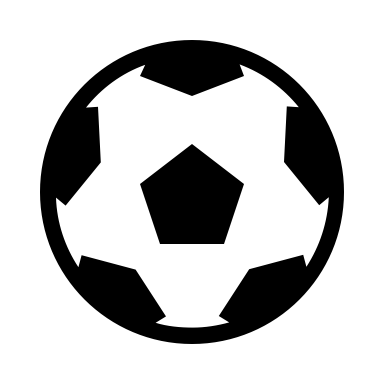 HÖSTAVSLUTNING19–20 septemberLördag den 19 september9.00 		Match mot Skiljebo på Hamre enligt kallelse11.00- 13.00 		Paddling med korvgrillning på Björnön (möjligen bad)15.00		Match mot Sala i Barkarö enligt kallelse16.00-16.30		Dusch och omklädning vid Barkarö IP17.00		Pizza på Barkarö bygdegård (kontakta Elin vid allergi)17.30-19.00		Fria aktiviteter vid Bygdegården 19.00- 21.00		BIO i bygdegården med snacks och dricka21.30		Hämtning av barn som inte ska sova över22.00		SovaSöndag den 20 september9.00		Senast tid för hämtningBra att veta:Från Barkarö till Hamre, till Björnön och sedan från Björnön till Barkarö IP är det ordnat med bilar av lagföräldrar och tränare.Under dagen är det bra att ha med vattenflaska och en mindre matsäck så barnen orkar spela fotboll och paddla. Även ett ombyte så som en torr T-shirt och torra shorts kan vara skönt att ha eftersom vi INTE kommer duscha förrän efter matchen 15.00 i Barkarö.Medan barnen spelar match i Barkarö 15.00- 16.00 bäddar föräldrar i ordning i bygdegården så att sovplatserna redan är bestämda och ingen får välja sin plats.Självkostnad för hela dagen är 100:-/ spelare och då ingår paddling och lunch på Björnön, Pizza och dryck på kvällen samt lite snacks till filmen. Swisha till: 0704441887 Elin BarklundPackningslista för hela dagen och natten*VIKTIGT: 
Inga telefoner under kvällen och natten När vi vet vilka vuxna som kommer sova kvar lägger vi ut deras nummer på laget.seVi räknar med att föräldrar som har sina barn med under dagen och framför allt natten är beredda på telefonsamtal och hämtning vid behov.Kontakt vid frågor och funderingar:Elin Barklund	070-444 18 87 	elin_barklund@hotmail.comFotbollskläderVattenflaskaTorra vanliga kläder efter väderBadkläder och handdukMatsäck Luftmadrass, liggunderlag, madrassKuddeSovsäckHygienartiklarRena torra kläder att ha på kvällenSovkläderTorr handdukMjukisdjur eller annat för att känna sig trygg